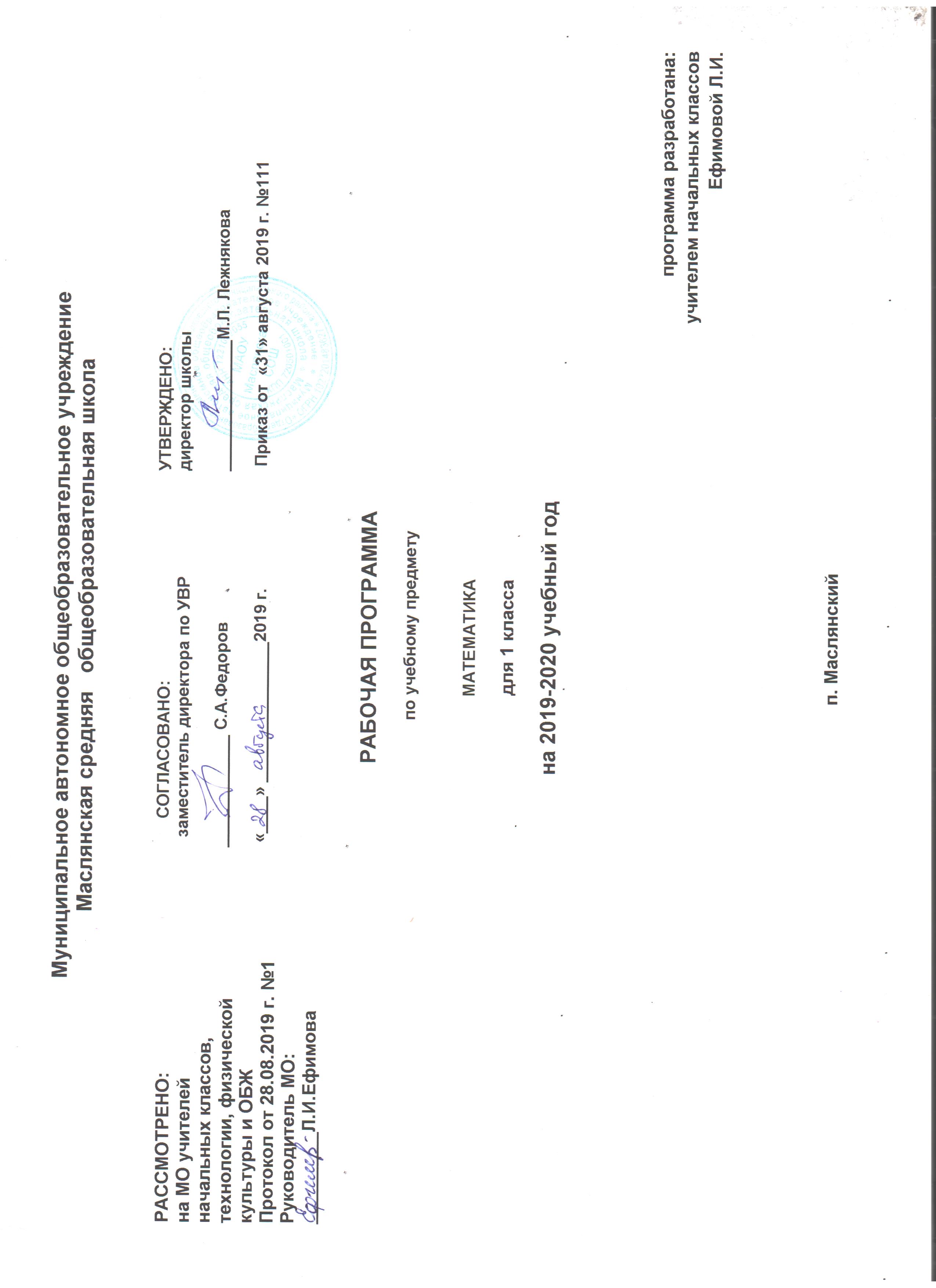 МАТЕМАТИКАРаздел I. Планируемые результаты обученияЛичностными результатами обучения учащихся являются:самостоятельность мышления; умение устанавливать, с какими учебными задачами ученик может самостоятельно успешно справиться;готовность и способность к саморазвитию;сформированность мотивации к обучению;способность характеризовать и оценивать собственные математические знания и умения;заинтересованность в расширении и углублении получаемых математических знаний;умение использовать получаемую математическую подготовку как в учебной деятельности, так и при решении практических задач, возникающих в повседневной жизни;способность преодолевать трудности, доводить начатую работу до её завершения;способность к самоорганизованности;готовность высказывать собственные суждения и давать им обоснование;владение коммуникативными умениями с целью реализации возможностей успешного сотрудничества с учителем и учащимися класса (при групповой работе, работе в парах, в коллективном обсуждении математических проблем).Метапредметными результатами обучения являются:владение основными методами познания окружающего мира (наблюдение, сравнение, анализ, синтез, обобщение, моделирование);понимание и принятие учебной задачи, поиск и нахождение способов её решения;планирование, контроль и оценка учебных действий; определение наиболее эффективного способа достижения результата;выполнение учебных действий в разных формах (практические работы, работа с моделями и др.);создание моделей изучаемых объектов с использованием знаково-символических средств;понимание причины неуспешной учебной деятельности и способность конструктивно действовать в условиях неуспеха;адекватное оценивание результатов своей деятельности;активное использование математической речи для решения разнообразных коммуникативных задач;готовность слушать собеседника, вести диалог;умение работать в информационной среде.Предметными результатами учащихся на выходе из начальной школы являются:овладение основами логического и алгоритмического мышления, пространственного воображения и математической речи;умение применять полученные математические знания для решения учебно-познавательных и учебно-практических задач, а также использовать эти знания для описания и объяснения различных процессов и явлений окружающего мира, оценки их количественных и пространственных отношений;овладение устными и письменными алгоритмами выполнения арифметических действий с целыми неотрицательными числами, умениями вычислять значения числовых выражений, решать текстовые задачи, измерять наиболее распространённые в практике величины, распознавать и изображать простейшие геометрические фигуры;умение работать в информационном поле (таблицы, схемы, диаграммы, графики, последовательности, цепочки, совокупности); представлять, анализировать и интерпретировать данные.К концу обучения в 1 классе ученик научится: называть:предмет, расположенный левее (правее), выше (ниже) данного предмета, над (под, за) данным предметом, между двумя предметами;натуральные числа от 1 до 20 в прямом и в обратном порядке, следующее (предыдущее) при счёте число;число, большее (меньшее) данного числа (на несколько единиц);геометрическую фигуру (точку, отрезок, треугольник, квадрат, пятиугольник, куб, шар);различать:число и цифру;знаки арифметических действий;круг и шар, квадрат и куб;многоугольники по числу сторон (углов);направления движения (слева направо, справа налево, сверху вниз, снизу вверх);читать:числа в пределах 20, записанные цифрами;записи вида: 3 + 2 = 5, 6-4 = 2, 5-2 = 10, 9:3 = 3;сравнивать:предметы с целью выявления в них сходства и различий;предметы по размерам (больше, меньше);два числа («больше», «меньше», «больше на...», «меньше на...»);данные значения длины;отрезки по длине;воспроизводить:результаты табличного сложения любых однозначных чисел;результаты табличного вычитания однозначных чисел;способ решения задачи в вопросно-ответной форме; распознавать:геометрические фигуры;моделировать:отношения «больше», «меньше», «больше на ...», «меньше на...» с использованием фишек, геометрических схем (графов) с цветными стрелками;ситуации, иллюстрирующие арифметические действия (сложение, вычитание, умножение, деление);ситуацию, описанную текстом арифметической задачи, с помощью фишек или схематического рисунка;характеризовать:расположение предметов на плоскости и в пространстве;расположение чисел на шкале линейки (левее, правее, между);результаты сравнения чисел словами «больше» или «меньше»;предъявленную геометрическую фигуру (форма, размеры);расположение предметов или числовых данных в таблице: верхняя (средняя, нижняя) строка, левый (правый, средний) столбец;анализировать:текст арифметической задачи: выделять условие и вопрос, данные и искомые числа (величины);предложенные варианты решения задачи с целью выбора верного или оптимального решения;классифицировать:распределять элементы множеств на группы по заданному признаку;упорядочивать:предметы (по высоте, длине, ширине);отрезки (в соответствии с их длинами);числа (в порядке увеличения или уменьшения);конструировать:алгоритм решения задачи;несложные задачи с заданной сюжетной ситуацией (по рисунку, схеме);    контролировать:свою деятельность (обнаруживать и исправлять допущенные ошибки);оценивать:расстояние между точками, длину предмета или отрезка (на глаз);предъявленное готовое решение учебной задачи (верно, неверно);решать учебные и практические задачи:пересчитывать предметы, выражать числами получаемые результаты;записывать цифрами числа от 1 до 20, число нуль;решать простые текстовые арифметические задачи (в одно действие);измерять длину отрезка с помощью линейки;изображать отрезок заданной длины;отмечать на бумаге точку, проводить линию по линейке;выполнять вычисления (в том числе вычислять значения выражений, содержащих скобки);ориентироваться в таблице: выбирать необходимую для решения задачи информацию.К концу обучения в 1 классе ученик может научиться:сравнивать:разные приёмы вычислений с целью выявления наиболее удобного приёма;воспроизводить:способ решения арифметической задачи или любой другой учебной задачи в виде связного устного рассказа;классифицировать:определять основание классификации;обосновывать:приёмы вычислений на основе использования свойств арифметических действий;      контролировать деятельность:осуществлять взаимопроверку выполненного задания при работе в парах;решать учебные и практические задачи:преобразовывать текст задачи в соответствии с предложенными условиями;использовать изученные свойства арифметических действий при вычислениях;выделять на сложном рисунке фигуру указанной формы (отрезок, треугольник и др.), пересчитывать число таких фигур;составлять фигуры из частей;разбивать данную фигуру на части в соответствии с заданными требованиями;изображать на бумаге треугольник с помощью линейки;находить и показывать на рисунках пары симметричных относительно осей симметрии точек и других фигур (их частей);определять, имеет ли данная фигура ось симметрии и число осей,представлять заданную информацию в виде таблицы;выбирать из математического текста необходимую информацию для ответа на поставленный вопрос.Раздел II. Содержание учебного предмета (132 часа)Множества предметов. Отношения между предметами       и между множествами предметовСходства и различия предметов. Соотношение размеров предметов (фигур). Понятия: «больше», «меньше», «одинаковые по размерам»; «длиннее», «короче», «такой же длины» (ширины, высоты).Соотношения между множествами предметов. Понятия: «больше», «меньше», «столько же», «поровну» (предметов), «больше», «меньше» (на несколько предметов).Универсальные учебные действия:сравнивать предметы (фигуры) по их форме и размерам;распределять данное множество предметов на группы по заданным признакам (выполнять классификацию);сопоставлять множества предметов по их численностям (путём составления пар предметов).Число и счётСчёт предметов. Чтение и запись чисел в пределах класса миллиардов. Классы и разряды натурального числа. Десятичная система записи чисел. Представление многозначного числа в виде суммы разрядных слагаемых. Сравнение чисел; запись результатов сравнения с использованием знаков > , =, Римская система записи чисел.Сведения из истории математики: как появились числа, чем занимается арифметика.Универсальные учебные действия:пересчитывать предметы; выражать результат натуральным числом;сравнивать числа;упорядочивать данное множество чисел.Арифметические действия и их свойстваСложение, вычитание, умножение и деление и их смысл. Запись арифметических действий с использованием знаков + - • : » > >Сложение и вычитание (умножение и деление) как взаимно обратные действия. Названия компонентов арифметических действий (слагаемое, сумма; уменьшаемое, вычитаемое, разность; множитель, произведение; делимое, делитель, частное).Таблица сложения и соответствующие случаи вычитания.Таблица умножения и соответствующие случаи деления.Устные и письменные алгоритмы сложения и вычитания.Умножение многозначного числа на однозначное, на двузначное и на трёхзначное число.Деление с остатком.Устные и письменные алгоритмы деления на однозначное, на двузначное и на трёхзначное число.Способы проверки правильности вычислений (с помощью обратного действия, оценка достоверности, прикидка результата, с использованием микрокалькулятора).Доля числа (половина, треть, четверть, десятая, сотая, тысячная). Нахождение одной или нескольких долей числа. Нахождение числа по его доле.Переместительное и сочетательное свойства сложения и умножения; распределительное свойство умножения относительно сложения (вычитания); сложение и вычитание с 0; умножение и деление с 0 и 1. Обобщение: записи свойств действий с использованием букв. Использование свойств арифметических действий при выполнении вычислений: перестановка и группировка слагаемых в сумме, множителей в произведении; умножение суммы и разности на число).Числовое выражение. Правила порядка выполнения действий в числовых выражениях, содержащих от 2 до 6 арифметических действий, со скобками и без скобок. Вычисление значений выражений. Составление выражений в соответствии с заданными условиями.Выражения и равенства с буквами. Правила вычисления неизвестных компонентов арифметических действий.Примеры арифметических задач, решаемых составлением равенств, содержащих букву.Универсальные учебные действия:моделировать ситуацию, иллюстрирующую данное арифметическое действие;воспроизводить устные и письменные алгоритмы выполнения четырёх арифметических действий;прогнозировать результаты вычислений;контролировать свою деятельность: проверять правильность выполнения вычислений изученными способами;оценивать правильность предъявленных вычислений;сравнивать разные способы вычислений, выбирать из них удобный;анализировать структуру числового выражения с целью определения порядка выполнения содержащихся в нём арифметических действий.ВеличиныДлина, площадь, периметр, масса, время, скорость, цена, стоимость и их единицы. Соотношения между единицами однородных величин.Сведения из истории математики: старинные меры длины (вершок, аршин, пядь, маховая и косая сажень, морская миля, верста), массы (пуд, фунт, ведро, бочка). История возникновения месяцев года.Вычисление периметра многоугольника, периметра и площади прямоугольника (квадрата). Длина ломаной и её вычисление. Точные и приближённые значения величины (с недостатком, с избытком). Измерение длины, массы, времени, площади с указанной точностью. Запись приближённых значений величины с использованием знака =.Вычисление одной или нескольких долей значения величины. Вычисление значения величины по известной доле её значения.Масштаб. План. Карта. Примеры вычислений с использованием масштаба.Универсальные учебные действия:сравнивать значения однородных величин;упорядочивать данные значения величины;устанавливать зависимость между данными и искомыми величинами при решении разнообразных учебных задач.Работа с текстовыми задачамиПонятие арифметической задачи. Решение текстовых арифметических задач арифметическим способом.Работа с текстом задачи: выявление известных и неизвестных величин, составление таблиц, схем, диаграмм и других моделей для представления данных условия задачи.Планирование хода решения задачи. Запись решения и ответа задачи.Задачи, содержащие отношения «больше (меньше) на ...», «больше (меньше) в»; зависимости между величинами, характеризующими процессы купли-продажи, работы, движения тел.Примеры арифметических задач, решаемых разными способами; задач, имеющих несколько решений, не имеющих решения; задач с недостающими и с лишними данными (не использующимися при решении).Универсальные учебные действия:моделировать содержащиеся в тексте задачи зависимости;планировать ход решения задачи;анализировать текст задачи с целью выбора необходимых арифметических действий для её решения;прогнозировать результат решения;контролировать свою деятельность: обнаруживать и устранять ошибки логического характера (в ходе решения) и ошибки вычислительного характера;выбирать верное решение задачи из нескольких предъявленных решений;наблюдать за изменением решения задачи при изменении её условий.Геометрические понятияФорма предмета. Понятия: такой же формы, другой формы. Плоские фигуры: точка, линия, отрезок, ломаная, круг; многоугольники и их виды. Луч и прямая как бесконечные плоские фигуры. Окружность (круг). Изображение плоских фигур с помощью линейки, циркуля и от руки. Угол и его элементы вершина, стороны. Виды углов (прямой, острый, тупой). Классификация треугольников (прямоугольные, остроугольные, тупоугольные). Виды треугольников в зависимости от длин сторон (разносторонние, равносторонние, равнобедренные).Прямоугольник и его определение. Квадрат как прямоугольник. Свойства противоположных сторон и диагоналей прямоугольника. Оси симметрии прямоугольника (квадрата).Пространственные фигуры: прямоугольный параллелепипед (куб), пирамида, цилиндр, конус, шар. Их модели, изображение на плоскости, развёртки.Взаимное расположение фигур на плоскости (отрезков, лучей, прямых, многоугольников, окружностей) в различных комбинациях. Общие элементы (пересечение) фигур. Осевая симметрия. Пары симметричных точек, отрезков, многоугольников. Примеры фигур, имеющих одну или несколько осей симметрии. Построение симметричных фигур на бумаге в клетку.Универсальные учебные действия:ориентироваться на плоскости и в пространстве (в том числе различать направления движения);различать геометрические фигуры;характеризовать взаимное расположение фигур на плоскости;конструировать указанную фигуру из частей;классифицировать треугольники;распознавать пространственные фигуры (прямоугольный параллелепипед, пирамида, цилиндр, конус, шар) на чертежах и на моделях.Логико-математическая подготовкаПонятия: каждый, какой-нибудь, один из, любой, все, не все; все, кроме.Классификация множества предметов по заданному признаку. Определение оснований классификации.Понятие о высказывании. Примеры истинных и ложных высказываний. Числовые равенства и неравенства как математические примеры истинных и ложных высказываний.Составные высказывания, образованные из двух простых высказываний с помощью логических связок «и», «или», «если... то...», «неверно, что...» и их истинность. Анализ структуры составного высказывания: выделение в нём простых высказываний. Образование составного высказывания из двух простых высказываний.Простейшие доказательства истинности или ложности данных утверждений. Приведение примеров, подтверждающих или опровергающих данное утверждение.Решение несложных комбинаторных задач и других задач логического характера (в том числе задач, решение которых связано с необходимостью перебора возможных вариантов).Универсальные учебные действия:определять истинность несложных утверждений;приводить примеры, подтверждающие или опровергающие данное утверждение;конструировать алгоритм решения логической задачи;делать выводы на основе анализа предъявленного банка данных;конструировать составные высказывания из двух простых высказываний с помощью логических слов-связок и определять их истинность;анализировать структуру предъявленного составного высказывания; выделять в нём составляющие его высказывания и делать выводы об истинности или ложности составного высказывания;актуализировать свои знания для проведения простейших математических доказательств (в том числе с опорой на изученные определения, законы арифметических действий, свойства геометрических фигур).Работа с информациейСбор информации, связанной со счётом, с измерением; фиксирование и анализ полученной информации.Таблица; строки и столбцы таблицы. Чтение и заполнение таблиц заданной информацией. Перевод информации из текстовой формы в табличную. Составление таблиц.Графы отношений. Использование графов для решения учебных задач.Числовой луч. Координата точки. Обозначение вида А (5).Координатный угол. Оси координат. Обозначение вида А (2, 3).Простейшие графики. Считывание информации.Столбчатые диаграммы. Сравнение данных, представленных на диаграммах.Конечные последовательности (цепочки) предметов, чисел. фигур, составленные по определённым правилам. Определение правила составления последовательности.Универсальные учебные действия:собирать требуемую информацию из указанных источников; фиксировать результаты разными способами;сравнивать и обобщать информацию, представленную в таблицах, на графиках и диаграммах;переводить информацию из текстовой формы в табличную.Раздел III. Тематическое планированиеПриложениеКалендарно - тематическое планирование№ п/пНазвание темыКоличество часов,отводимых на освоение темы1Множества предметов. Отношения между предметами       и между множествами предметов52Число и счёт123Арифметические действия и их свойства714Величины45Работа с текстовыми задачами126Геометрические понятия127Логико-математическая подготовка138Работа с информацией3Итого:Итого:132№ занятияДата проведенияТема занятия№ занятияДата проведенияТема занятия1-2Множество предметов. Отношения между предметами и между множествами предметов 5 ч.Сравнение предметов по их свойствам. Урок-игра.3Направление движения: слева – направо, справа – налево.4Таблицы.5Расположение на плоскости групп предметов.6-7Число и счет 2 ч.Числа и цифры.8Геометрические понятия 1 ч.Конструирование плоских фигур из частей.9Арифметические действия и их свойства 1 ч. Подготовка к введению сложения.10Геометрические понятия 1 ч.Развитие пространственных представлений. Находим фигуры.11Арифметические действия и их свойства 4 ч.Движение по шкале линейки.12Подготовка к введению вычитания.13Сравнение двух множеств предметов по их численностям.14На сколько больше или меньше?15-16Работа с текстовыми задачами 2 ч.Подготовка к решению арифметических задач. Мозговая атака.17Арифметические действия и их свойства 2 ч.Сложение чисел.18Вычитание чисел.19Число и счет 2 ч.Числа и цифры.20Число и цифра 0.21-22Величины 2 ч.Знакомство с единицей измерения длины – сантиметром.23Арифметические действия и их свойства 2 ч.Увеличение и уменьшение числа на 1.24Увеличение и уменьшение числа на 2.25Число и счет 1 ч.Число 10 и его запись цифрами.26Величины 1 ч.Знакомство с единицей  измерения длины – дециметром.27Геометрические понятия 1 ч.Знакомство с многоугольниками.28Работа с текстовыми задачами 3 ч.Понятие об арифметической задаче.29-30Решение задач. Турнир смекалистых.31-32Число и счет 2 ч.Числа от 11-20.33Величины 1 ч.Измерение длины в сантиметрах и дециметрах.34Работа с текстовыми задачами 1 ч.Составление задач.35Число и счет 1 ч.Числа от 1-20.36-37Логико-математическая подготовка 2 ч.Подготовка к выполнению умножения.38Работа с текстовыми задачами 1 ч.Составление и решение задач.39Число и счет 1 ч.Числа второго десятка.40-41Логико-математическая подготовка 2 ч.Умножение.42-43Работа с текстовыми задачами 2 ч.Решение задач.44Логико-математическая подготовка 4 ч.Верно или неверно? Смотр знаний.45Подготовка к введению деления.46-47Деление на равные части.48Арифметические действия и их свойства 1 ч.Сравнение результатов арифметических действий.49Число и счет 1 ч.Работа с числами второго десятка.50Работа с текстовыми задачами 3 ч.Решение задач.51-52Сложение и вычитание чисел.53Логико-математическая подготовка 1 ч.Умножение и деление чисел.54-56Работа с информацией 3 ч.Выполнение заданий  разными способами.57-58Арифметические действия и их свойства 2 ч.Перестановка чисел при сложении.59-60Геометрические понятия 2 ч.Шар. Куб.61-62Арифметические действия и их свойства 6 ч.Сложение с числом 0.63-64Свойства вычитания.65-66Вычитание числа 0.67-68Логико-математическая подготовка 2 ч.Деление на группы по несколько предметов. Интеллектуальный марафон.69-70Арифметические действия и их свойства 50 ч.Сложение с числом 10.71-72Прибавление и вычитание числа 1.73-75Прибавление числа 2.76-78Вычитание числа 2.79-81Прибавление числа 3.82-84Вычитание числа 3.85-87Прибавление числа 4.88-90Вычитание числа 4.91-93Прибавление и вычитание числа 5.94-96Прибавление и вычитание числа 6.97-98Сравнение чисел.99-100Сравнение. Результат сравнения.101-103На сколько больше или меньше. Аукцион знаний.104-106Увеличение числа на несколько единиц.107-109Уменьшение числа на несколько единиц.110-112Прибавление чисел 7,8,9.113-115Вычитание чисел 7,8,9.116-118Сложение и вычитание. Скобки. 119-120Логико-математическая подготовка 2 ч.Зеркальное отражение предметов. Урок-игра.121-122Геометрические понятия 7 ч.Симметрия.123-124Оси симметрии фигуры. Практическое занятие.125Итоговая контрольная работа.126Работа над ошибками. Повторение изученного. Измерение отрезков заданной длины. Практическое занятие.127Повторение изученного. Изображение отрезков заданной длины. Практическое занятие.128-129Число и счет 2 ч.Повторение изученного. Состав чисел первого десятка.130-131Арифметические действия и их свойства 3 ч.Повторение изученного. Сложение и вычитание чисел с переходом через разряд.132Обобщающий урок.